                      Benha University                                                                                                Fourth Year
                Faculty of Applied Arts                                                                                             2016-2017        Readymade clothes Department                                                                                  Time: 2 hours
ــــــــــــــــــــــــــــــــــــــــــــــــــــــــــــــــــــــــــــــــــــــــــــــــــــــــــــــــــــــــــــــــــــــــــــــــــــــــــــــــــــــــــــــــــــــــــــــــــــــــــــــــــــــــ                                                 Part I: Textbook                                  (5 marks)Answer the following questions:With a published system ,people be specific about which color they were referring.The understanding of color will help when incorporating visual documents into designs the opposite of “Realistic” is imaginativeWe use the arts as a means of touching that part of us that we cannot reach with physical science, social science, or any of the humanities. Prepare us to adapt to and respect the ways others think, work, and express themselves. It teaches us how to be creative and reflective.Art is a powerful tool as it can improve communication and relationships between cultures.ــــــــــــــــــــــــــــــــــــــــ                                        Part II: Grammar                                (10 marks)  A) Complete the sentences. Use to or for and the correct form of the verbs in brackets.To catch.For cleaningTo impressFor mendingB) Complete the conversation. Use Prepositions.A: Do you want to go out tonight? Shall we go to the cinema?B: I think I’d prefer to stay in . I feel quite tired. The car broke down on the way home last night, so I got back very late and then I had to get up early this morning.A: Oh. Well, I’ll carry on watching my DVD if we’re not going out.B: Ok. I’m going to lie down now and have a rest.Part III: Collocation                               (5 marks)Correct the collocations error from these sentences:Ran ofWorth your whilegivetellchanged                             Part IV: Reading                               (5 marks)a) Give short answers to the following questions:1 because they thought they looked horrible2 the plants could walk and run and even catch people and kill them3 people thought that journalists had made up these stories about waling plants to sell a few more newspapers and make moneyb) Choose the correct answer from a, b, c or d:4) Where is this text from?  a newspaper                                                        5) What does them refer to in the plants could walk and run and even catch people and kill them? the peopleـــــــــــــــــــــــــــــــــــــــــــــــــــــــــــــ                                              Part IV: Writing                               (5 marks)      Students can write in any of the given topics      BEST WISHES    Ansaam Alshamy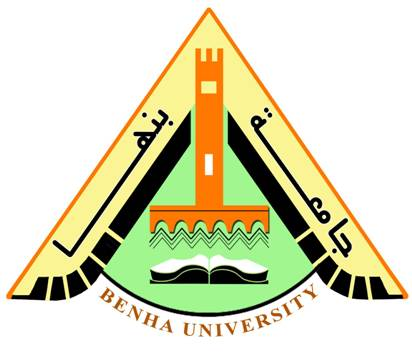 